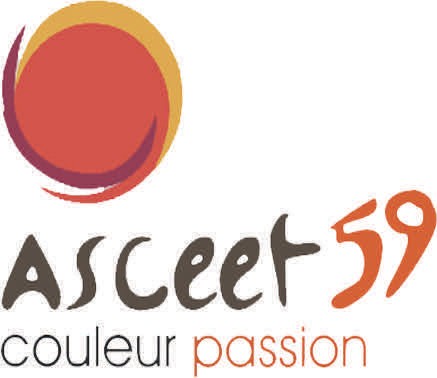 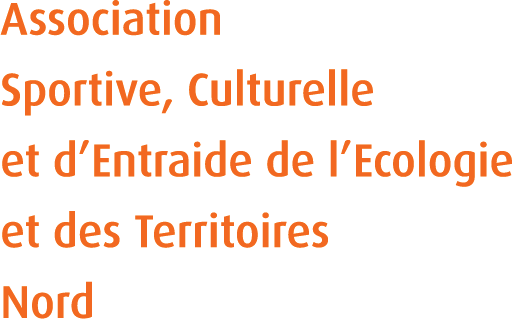 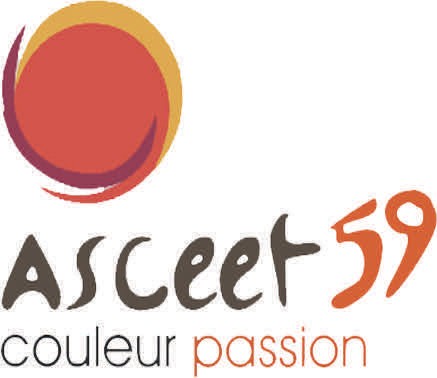 Association des personnels des services :CEREMA-CPII-DDTM-DIR-DIRM-DREAL-ENTE-VNF ET AGENTS DE LA NOUVELLE COMMUNAUTE DE TRAVAIL 	Fiche d’adhésion 2021	En adhérant, je m'engage à respecter l'esprit et les règlements propres à l'ASCEET59.Fait à ........................................., le ......................................(Signature)Cout de l’adhésionActifRetraitéASCEET59Votre fiche d’inscription doit être remplie en carac-Catégorie A20€10€62 Bd de Belforttères d’imprimerie.Catégorie B15€10€CS 90007L’adresse mèl est nécessaire pour l’envoi de votreCatégorie C10€10€59042 LILLE CEDEXcarte d’adhérent ainsi que les informations de votreExtérieur25€association.